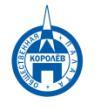 Общественная палата
    г.о. Королёв МО                ул.Калинина, д.12/6Акт
осмотра санитарного содержания контейнерной площадки (КП) 
согласно новому экологическому стандартуМосковская обл. «22»мая 2019 г.Контейнерная площадка находится в  границах ФГБУ «Национальный парк «Лосиный остров», вблизи г.о.Королев и рядом с остановочным павильоном общественного маршрута №7                                                           (адрес КП)Комиссия в составе:  Серый Валерий Викторович, - председатель комиссии,                      Белозёрова Маргарита Нурлаяновна – заместитель председателя комиссии, Результаты осмотра состояния КП комиссией:Прочее /примечания/выводы: ООО «Сергиево-Посадский региональный оператор» (РГ, региональный оператор) нарушает требования нового экологического стандарта: - баки ПЕРЕПОЛНЕНЫ;- синие контейнеры для РСО отсутствуют;- наклейки на баках «как сортировать» – отсутствуют;- время вывоза не указано;- 8-ми куб. бункер КГМ отсутствует, при том, что место для его установки рядом с КП имеется;- территория КП содержится неудовлетворительно. Таким образом, региональный оператор:- фактически в полном объеме не выполняет действующее законодательство по организации данной КП в соответствии с требованиями;-   жители не могут качественно сортировать отходы ТКО, а также КГМ;- реформа по раздельному сбору отходов на данной КП не реализована.Приложение: фотоматериал Подписи: 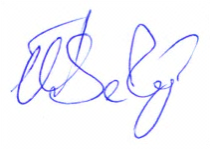 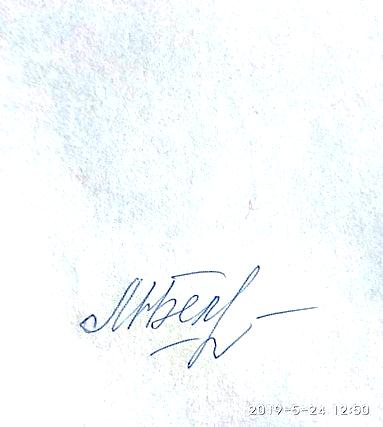 В.В.Серый            М.Н.Белозерова 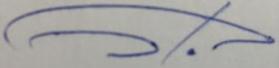 З.В.Джобава        Фотоматериал  КП, находящейся в  границах ФГБУ «Национальный парк «Лосиный остров», вблизи г.о.Королев и рядом с остановочным павильоном общественного маршрута №7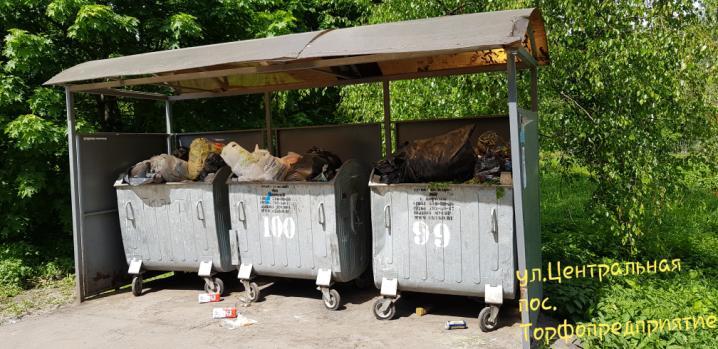 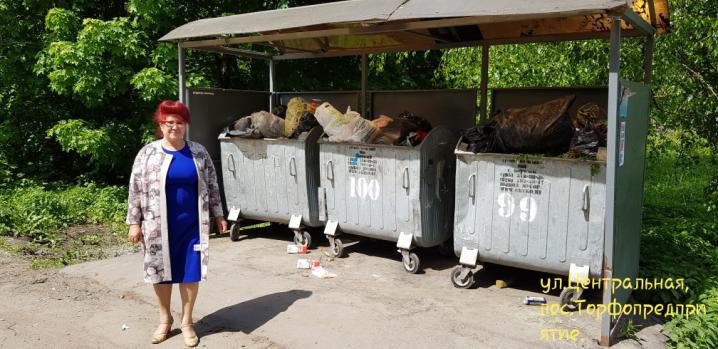 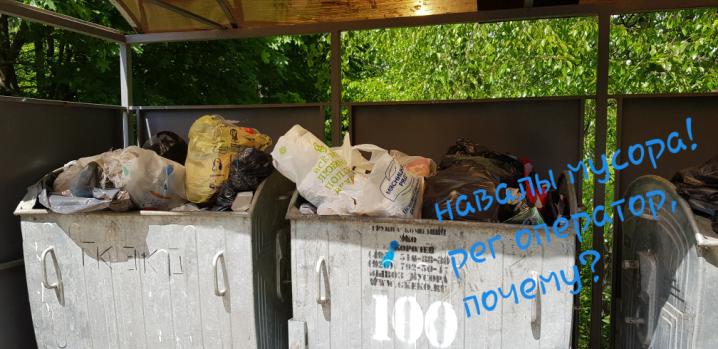 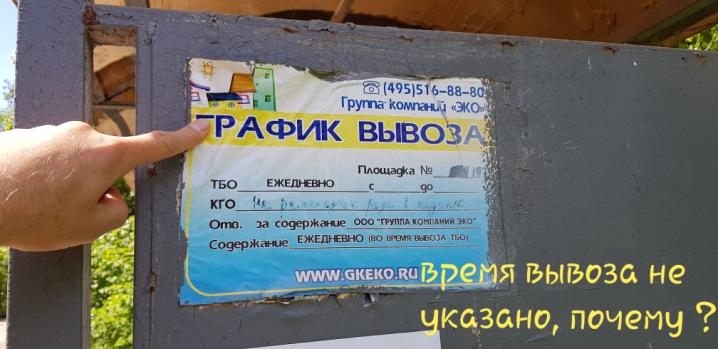 №Критерии оценки контейнерной площадкиБез нарушенийНарушения1Наполнение баковпереполненные2Санитарное состояниенеудовлетворительное3Ограждение с крышей (серые баки под крышей) V4Твёрдое покрытие площадкиV5Наличие серых/синих контейнеров (количество)3/06Наличие контейнера под РСО (синяя сетка)0Синих контейнеров нет7График вывоза и контактный телефонVНаклейка частично оборвана. Время вывоза не указано.8Информирование (наклейки на баках как сортировать)нет9Наличие крупногабаритного мусораV